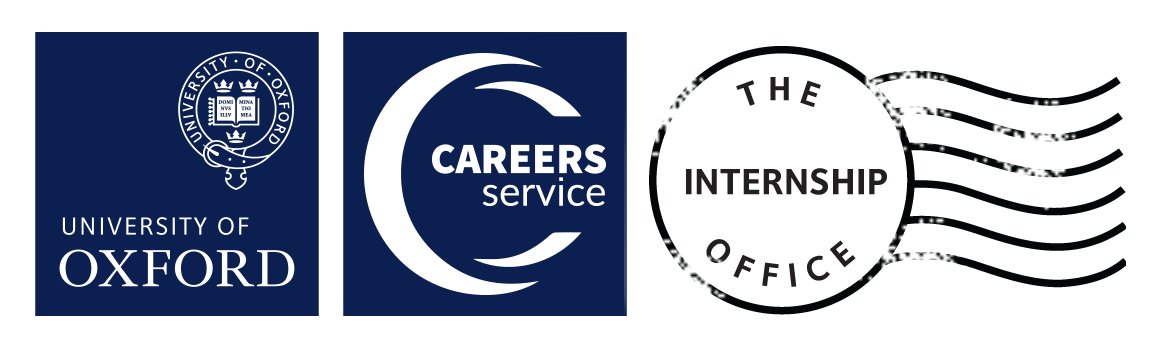 Dr Miranda Brawn Awards 2021-2022 This award is open to UK-resident undergraduate Black, Bangladeshi, Pakistani and relevant mixed heritage students to undertake a self-directed career development project in the summer vacation.Deadline for applications is midnight on Friday, 6th May 2022.WHAT IS A SELF-DIRECTED CAREER DEVELOPMENT PROJECT?There are many definitions of a self-directed career project but essentially it is a project which students organise themselves and can be used to enhance a set of skills and knowledge that will help with a future career. Although this is not an exhaustive list, examples of a self-directed project might include: making a short film, learning a new language, starting a new enterprise, writing or putting on a play, learning to code, developing an app.GUIDANCE FOR SUBMITTING A REQUESTThe awards vary from £50 to £1,000 depending on the nature of the project and the likely impact it will have on a future career.  Projects can vary in scope and size and can include any self-directed project that will help with your career development.  Please note that you will have to provide proof that you are undertaking a project before a bursary is paid out. We will not fund experiences with fee-charging organisations, or those organised by a third-party internship recruitment company.Funding is awarded with the understanding that the self-directed project will be completed to the best of your ability. Please contact Stacey Phillington at funding@careers.ox.ac.uk if any difficulties arise before or during the proposed activity that may affect your ability to complete the placement.Please quote the exact figures when it comes to your expenses (please do not round up).You may be asked for proof of your project-related costs, e.g. IT, travel and accommodation.All applicants, whether they secure an award or not, will be informed by 16th May. In all circumstances you must:Act as an ambassador for the University of Oxford, being aware at all times that your personal conduct will reflect upon you and the universityObtain visa, work permits, and Covid passes/tests where necessary and take responsibility for making enquiries as to whether these or any other administrative steps are requiredArrange to have any necessary vaccinations etc which may be appropriate for the country you are visitingEnsure you have appropriate travel insurance in placeCheck the FCO web site for the most up-to-date information: https://www.gov.uk/foreign-travel-advice.Provide feedback to Oxford University at the end of the project, if it is requested.Please note, once funding requests have been approved it can take approximately 2-3 weeks for the payment to be processed by the University’s central finance departmentAPPLICATION FORMYOUR PERSONAL DETAILSFull Name: Oxford email address: Alternative email address: Mobile telephone number: Home address (not your college address): Fee status: Ethnicity (please tick):  Black or Mixed BlackBangladeshi or Mixed BangladeshiPakistani or Mixed PakistaniOther, please specify: Oxford College: Course type: Subjects: Year of study: SELF-DIRECTED PROJECTPlease describe your proposed project: What impact will this project have on your future career? Contact name and contact details of any organisation involved. (Please include their email address and telephone number): Duration of the project. (Please state the number of days/weeks and include start and finish dates): Is anyone involved in your project charging you a fee?  YES    NOREMUNERATION/STIPENDWill you be receiving any funding for your project from another source? If so, how much? Please specify whether you are being provided with any additional help (e.g. accommodation, lunch, travel expenses): Have you approached your college about potential travel funds? Include the details of any outcome: Please estimate the total cost of this project: Things to think about:IT costs: Materials required to undertake the project: Cost of travel (flights, daily commute, etc.): Immunization costs: Travel and medical insurance costs: Accommodation costs: Living costs: Visa costs: Based on the information above, what is the amount you are requesting from the Dr Miranda Brawn Foundation? RISK ASSESSMENTIt is your responsibility to ensure your safety throughout the project. The project is a personal one which you are organising yourself and which is therefore outside of the University’s control. The University therefore has no responsibility for any loss or damage caused to you in any way during the project.As such, you should (a) carefully consider any risks associated with your plans, the nature of the activity with which you will be engaged, and its location, (b) make any necessary enquiries or checks to understand those risks, and (c) take out appropriate travel insurance (including medical cover).For example:if your placement is overseas, you should check the FCO website (https://www.gov.uk/foreign-travel-advice) and ensure that you understand and comply with all local requirements, including any Covid-19 related travel restrictions; if your placement is with a third party, you should consider making enquiries to ensure that they have appropriate insurance in place; andyou should consider whether you have appropriate emergency contact details in place.Please confirm that you have given due consideration to any risks that may arise while you are on the project and taken any appropriate steps to mitigate those risks:YES  NOPlease confirm that the insurance you will take out is suitable for the project you are undertaking:YES  NOHOW TO APPLYOnce you have secured your self-directed career development project and you wish to apply, please complete the details above and submit the form by email to Stacey Phillington, Finance Officer, funding@careers.ox.ac.uk. 